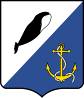 АДМИНИСТРАЦИЯПРОВИДЕНСКОГО ГОРОДСКОГО ОКРУГАПОСТАНОВЛЕНИЕВ целях обеспечения поддержки малого и среднего предпринимательства в Провиденском городском округе в условиях роста санкционного давления, Администрация Провиденского городского округаПОСТАНОВЛЯЕТ:1.	Внести в Постановление Администрации Провиденского городского округа от 23 декабря 2020 года № 387 «Об утверждении Порядка предоставления субсидии из бюджета Провиденского городского округа на финансовое обеспечение (возмещение) части затрат субъектам предпринимательской деятельности, осуществляющих деятельность в сельской местности Провиденского городского округа» следующие изменения: 1)  в пункте 2.2 слова «с начала каждого квартала текущего финансового года» исключить; 2)  в пункте 2.3 подпункт 1 исключить; 3)  в пункте 2.4 абзац четвертый исключить.          2. Обнародовать настоящее постановление на официальном сайте Провиденского городского округа.          3.	Контроль за исполнением настоящего постановления возложить на Управление финансов, экономики и имущественных отношений Администрации Провиденского городского округа (Веденьева Т.Г.).Глава Администрации		                                                       Е.В. Подлесный		                            Подготовлено:	М.Б. СапрыкинаСогласовано:	Т.Г. Веденьева                                                                                 Е.А. КрасиковаРазослано: дело, УФЭИОот 24 марта 2022 г.                    № 114пгт. ПровиденияО внесении изменений в постановление Администрации Провиденского городского округа от 23 декабря 2020 года № 387 «Об утверждении Порядка предоставления субсидии из бюджета Провиденского городского округа на финансовое обеспечение (возмещение) части затрат субъектам предпринимательской деятельности, осуществляющих деятельность в сельской местности Провиденского городского округа»